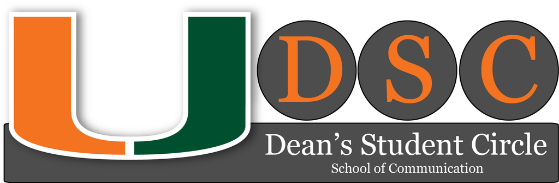 Dean’s Student Circle ApplicationName: ____________________________	C Number: ____________________________T-Shirt Size: ______________________	Permanent Phone: ____________________Permanent Address: _______________________________________________________Local Phone: _________________________ 	Cell Phone: ______________________Local Address: ____________________________________________________________Email Address: ____________________________________________________________Communication Major: ___________________	Minor/Second Major: _______________Current Year in School: Freshman____   Sophomore___    Junior____   Senior____Cumulative GPA: ____________		  Anticipated year of Graduation__________Did you Transfer to UM from another institution? Yes________ No_______If yes, from what institution? _________________________If you came to UM as a freshman, please list the high school you attended:_______________________________________________________________________Please submit your application to the following Room WCB 2037 or email it to Vivian Orellana at vxo46@miami.eduAn updated resume with all current extra-curricular activities Short Answer SectionCurrent Class ScheduleApplicant’s Signature: ______________________________________   Date: _______________DSC Interviewer(s): __________________________________________________________Comments:__________________________________________________________________________________________________________________________________________________________________________________________________________________________Score:________Short Answer1. Why do you want to be a member of the Dean’s ?   ____________________________________________________________________________________________________________________________________________________________________________________________________________________________________________________________________________________________________________________________________________________________________________________________________________________________________________________________________________________2. What skills and personality traits do you possess that would make you a good addition to the Dean’s ?  ____________________________________________________________________________________________________________________________________________________________________________________________________________________________________________________________________________________________________________________________________________________________________________________________________________________________________________________________________________________3. Considering your own experience at the  of , specifically the , how would you encourage a prospective student to choose UM?____________________________________________________________________________________________________________________________________________________________________________________________________________________________________________________________________________________________________________________________________________________________________________________________________________________________________________________________________________________
4. Why do you take pride in the ?____________________________________________________________________________________________________________________________________________________________________________________________________________________________________________________________________________________________________________________________________________________________________________________________________________________________________________________________________________________5. Why did you choose UM?____________________________________________________________________________________________________________________________________________________________________________________________________________________________________________________________________________________________________________________________________________________________________________________________________________________________________________________________________________________